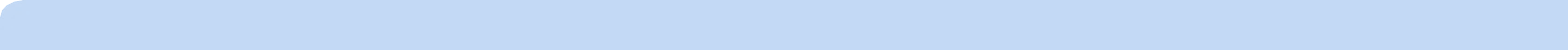 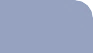 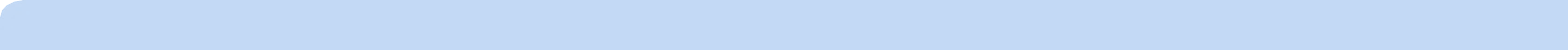 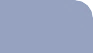 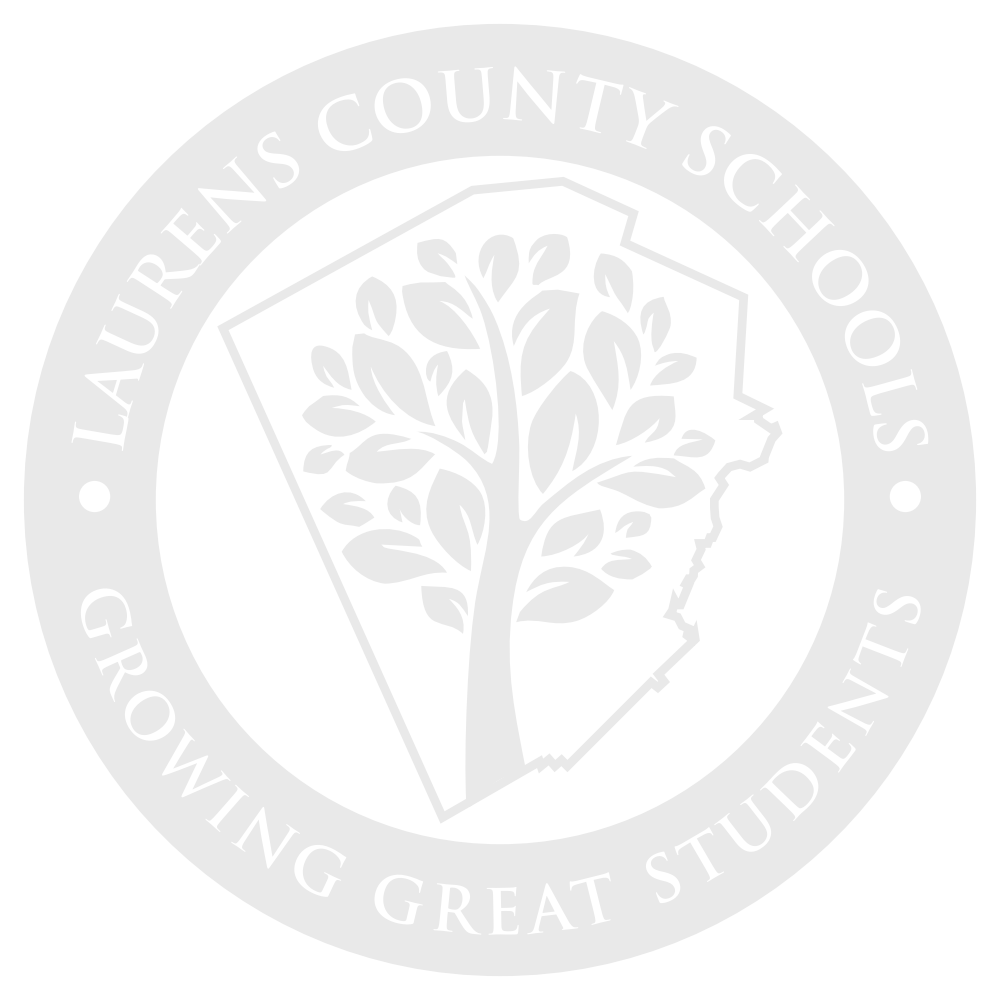 1st 9 Weeks2nd 9 Weeks3rd 9 Weeks4th 9 WeeksUnits/StandardsUnit 1: Themes____________________Unit 2: Ancient Civilizations SSWH1,2____________________Unit 3: Classical Med. Empires SSWH3,4Finish Unit 3____________________Unit 4: Africa & middle East & Islam SSWH5, 6, 12____________________Unit 5: Middle Ages, Renaissance & Reformation SSWH7, 9, 10Finish Unit 5____________________Unit 6: Americas & Exploration SSWH8, 10____________________Unit 7: Scientific Rev., Enlightenment, & Revolutions SSWH 13, 14Unit 8: Industrialization, Urbanization, Nationalism & ImperialismSSWH 15, 16_____________________Unit 9: WW1, Interwar Period, WW2 SSWH17, 18, 19_____________________Unit 10 Cold War, World Since 1960s & Globalization SSWH 20, 21, 22Special Assignments and/or Performance AssessmentsMiddle Ages Choice Board (church)Columbian Exchange ActivityExploration Choice BoardReadings(Excerpts) Epic of GilgameshMahabharataExodusAnalectsThe RepublicThe PoliticsThe EdictsThe QuranThe PrinceBernal Diaz (Cortez)English Bill of RightsMagna CartaTwo Treatises of GovernmentSocial ContractDec. of Rights of Man & CitizenCharles Dickens (Hard Times)All Quiet on Western FrontGandhiUniversal Human RightsMao Zedong Gifted/HonorsChildren’s Book Performance AssessmentPortfolio(culminating)Fishbowl-Mongol DebateManor ActivityPortfolio-part 1 dueRenaissance MenuRevolution ActivityPortfolioWorld War ActivityPortfolio part 2 due(culminating)